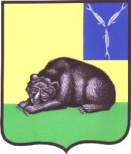 СОВЕТ МУНИЦИПАЛЬНОГО ОБРАЗОВАНИЯ ГОРОД ВОЛЬСКВОЛЬСКОГО МУНИЦИПАЛЬНОГО РАЙОНАСАРАТОВСКОЙ ОБЛАСТИ          Р Е Ш Е Н И Е05 сентября 2016 г.                        № 33/3-163                                   г. ВольскО внесении изменений в Устав муниципального образования город Вольск Вольского муниципального района Саратовской области (в редакции решений Совета муниципального образования город Вольск № 1/7-25 от 19.12.2005 г., № 1/21-95 от 20.10.2006 г., № 1/28-141 от 20.07.2007 г., № 1/34-174 от 21 июня 2008 г., № 15/2-65 от 08 сентября 2009 г., № 25/2-133 от 29 июня 2010 г., № 34/2-198 от 4 мая 2011 г., № 42/2-231 от 11 ноября 2011 г., № 48/2-278 от 26 апреля 2012 г., № 56/2-308 от 29 октября 2012 г., № 59/2-333 от 17 января 2013 г., № 7/3-31 от 24 января 2014 г., № 17/3-85 от 18 февраля 2015 г., № 30/3-147 от 06 мая 2016 г.)        В  целях приведения Устава муниципального образования город Вольск Вольского муниципального района Саратовской области в соответствие с Федеральным Законом  от 06.10.2003 года №131-ФЗ «Об общих принципах организации местного самоуправления в Российской Федерации» (в редакции Федерального закона от 23 июня 2016 г. N 197-ФЗ), Законом Саратовской области от 29 октября 2014 г. N 131-ЗСО "О порядке формирования представительных органов муниципальных районов в Саратовской области" (в редакции Закона Саратовской области от 4 мая 2016 г. N 64-ЗСО), руководствуясь ст. 19 Устава муниципального образования город Вольск Вольского муниципального района, Совет муниципального образования город Вольск РЕШИЛ:        1. Внести в Устав муниципального образования город Вольск Вольского муниципального района Саратовской области (в редакции решений Совета муниципального образования город Вольск № 1/7-25 от 19.12.2005 г., № 1/21-95 от 20.10.2006 г., № 1/28-141 от 20.07.2007 г., № 1/34-174 от 21 июня 2008 г., № 15/2-65 от 08 сентября 2009 г., № 25/2-133 от 29 июня 2010 г., № 34/2-198 от 4 мая 2011 г., № 42/2-231 от 11 ноября 2011 г., № 48/2-278 от 26 апреля 2012 г., № 56/2-308 от 29 октября 2012 г., № 59/2-333 от 17 января 2013 г., № 7/3-31 от 24 января 2014 г., №17/3-85 от 18 февраля 2015 г., № 30/3-147 от 06 мая 2016 г.) следующие изменения:    1) Часть 2 статьи 3 дополнить пунктом 16 следующего содержания:            «16) осуществление мероприятий в сфере профилактики правонарушений, предусмотренных Федеральным законом "Об основах системы профилактики правонарушений в Российской Федерации"». 2) Дополнить статьей 18.1. следующего содержания: «Статья 18.1. Норма представительства в Вольское муниципальное Собрание.Норма представительства от Совета муниципального образования город Вольск в Вольское муниципальное Собрание составляет 4 человека –глава муниципального образования город Вольск и 3 депутата, избираемых из общего числа депутатов прямым, открытым голосованием».        2. Контроль за исполнением настоящего решения возложить на Главу муниципального образования город Вольск.        3. Решение подлежит официальному опубликованию после его государственной регистрации, и вступает в силу после официального опубликования.И.о. Главымуниципального образованиягород Вольск                                                                                И.Г.Долотова